Тест для родителей.  Уважаемые родители, проведите несколько минут в обществе своих детей, обсуждая немаловажную тему безопасности дорожного движения. Для начала предложите ребенку  правдиво ответить на вопросы, как бы он поступил или мог поступить в подобных ситуациях. 1.Ребенок подошел к дороге и находится в отдалении от безопасного места для перехода проезжей части. Как поступит он в этой ситуации  А - пройдет на ближайший пешеходный переход или перекресток, если даже ему предстоит отклониться от пути его направления, где и перейдет дорогу   Б - пропустит основной поток машин, движущихся по проезжей части, и быстро перейдет дорогу. 2.Ребенок перед пешеходным переходом  А - прежде чем выйти на проезжую часть убедится, что машины уступают ему дорогу или находятся на безопасном расстоянии от пешеходного перехода  Б - уверенно выйдет на проезжую часть, справедливо считая этот участок безопасным и специально предназначенным для пешеходов.  3.Ребенок на перекрестке, регулируемом светофором  А - перейдет дорогу на зеленый сигнал светофора, разрешающий переход проезжей части, только после того как убедится, что транспортные средства уступают дорогу пешеходам  Б - перейдет проезжую часть на любой сигнал светофора в случае отсутствия движущихся машин.  4.Что для Вашего ребенка означает - культура поведения на дороге  А - человек должен быть культурным всегда, везде и во всем, в том числе и на дороге с другими участниками дорожного движения  Б - в некоторых случаях, например на дороге, культура поведения совершенно неуместна. 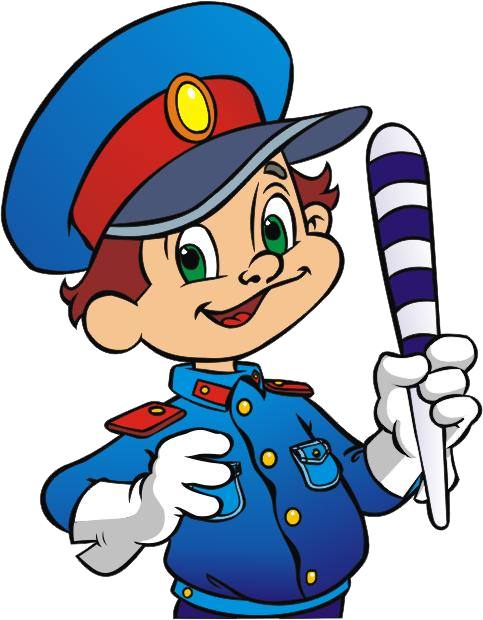 